Pharmaceutical DinnerFirst Course "Family Style"(Fried Calamari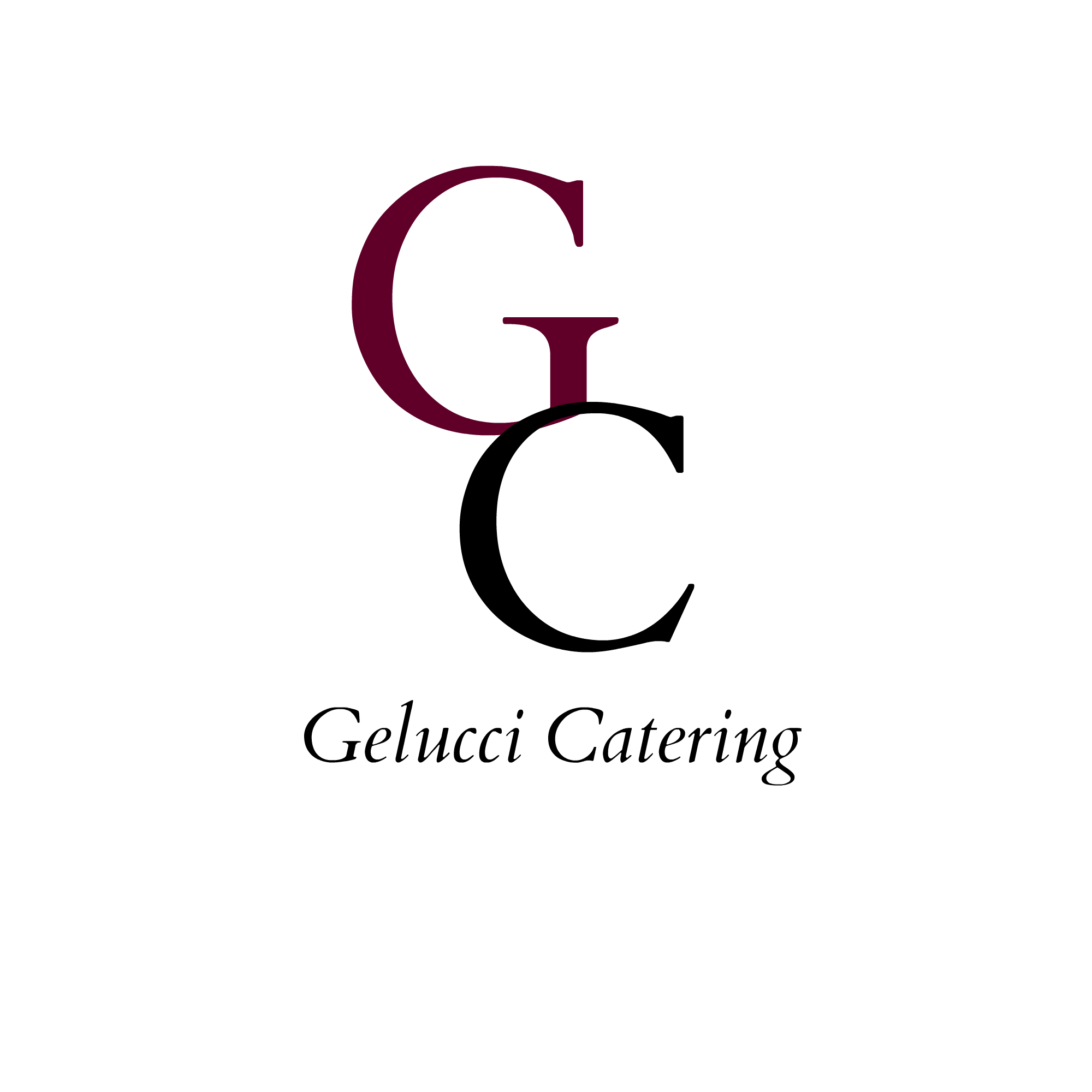 Mozzarella and TomatoesSecond CourseHost Choice of:House SaladCaesar SaladEntree Course12 oz NY StripFilet MignonFree Range ChickenWild SalmonSeafood Fra DiavoloWith scallops, mussels, clams, shrimp, spicy marinara sauce.Dessert CourseServed family styleN. Y. Style Cheesecake, Chocolate Cake Bread PuddingSeasonal Fruit Platters$125 per personincludes, , 2 glasses of beer or wine per person, tax and gratuity